  Schützenkreis  				  Unna – Kamen  i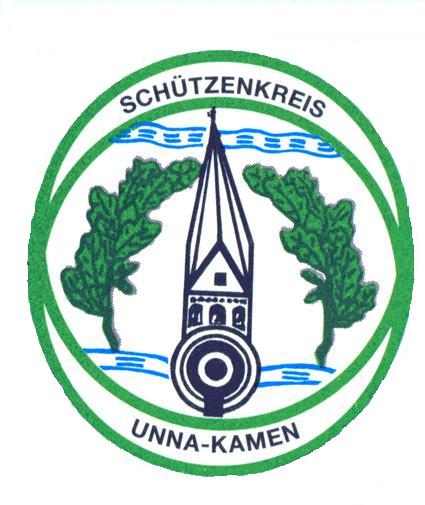 Kreisjugendleiter 	                                                 Stellv. Kreisjugendleiter                                                                                                             Michael Reifert         						Stefan Grüter                                                                                                           Sommerweg 32 							Freistuhl 4   59174 Kamen 						            59174 Kamen   Mobil: 0176 51124120						            Mobil: 0176 21804424Mail: michaelreifert@helimail.de 			Mail: 1.Jugendleiter@sport-und-tradition.deEinladung  zu zweiKreisjugendtageWann:  Sa. 30.10.21– So. 31.10.21Halloween Überraschungsparty Wir möchten mit euch zu zwei tollen Tagen beim SV Kamen verbringen.Geplant haben wir vom Sa. 30.10.21ab 15:00 Uhr auf So. 31.10.21 mit Übernachtung, Abholung nach dem Frühstück. Die Eiverständnis eurer Eltern und eure vorausgesetzt. Es warten viele Spiele auf euch. Für das Leibliche Wohl auch mit Süßen Überraschungen ist gesorgt. Anmeldung bitte bis zum 25.10.21Eine Teilnahme von vielen bedeutet viel SpaßBitte weiter sagenHorrido und Gut SchussMichael Reifert			Stefan Grüter                                 Kreisjugendleiter			                          Stellv. Kreisjugendleiter